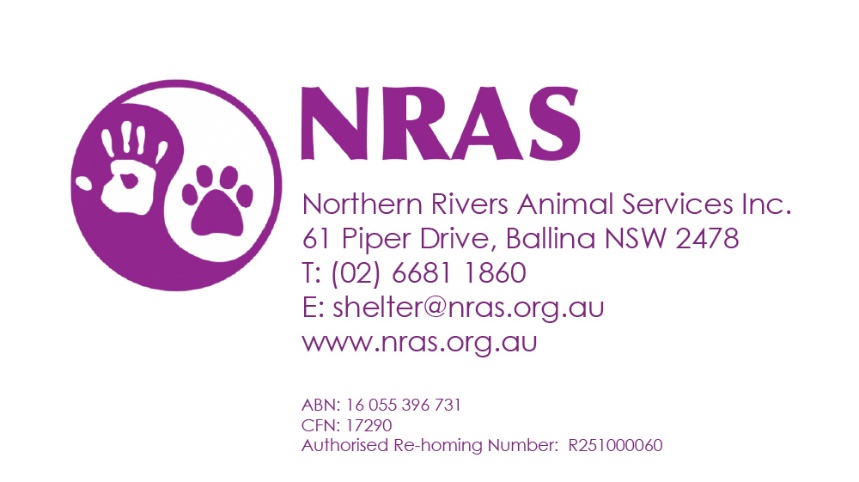 MEMBERSHIP / DONATION FORMI wish to support Northern Rivers Animal Services (NRAS) by becoming a Member for the financial year 20____ / 20 ____Membership:	$2.00 per annum        PAID Cash    PAID EFT   PAID Direct DepositDonation: 		Donations over $2.00 (excluding membership fee) are tax deductible 			Would you like a receipt:   	       Y / N 			Would you like to receive our quarterly newsletter via email:       Y / N                                                                                                                                    Thank you for your support 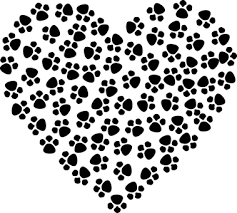 Name:Address:Suburb:Postcode:  Phone:Email:Signature:Date: